Sponsorship Verification Form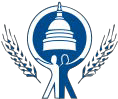 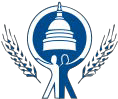 Celebrate ~ Honor ~ Recognize:The Congressional Hunger Center Awards CeremonyTuesday, June 24, 2014Dear Sponsor,The Congressional Hunger Center (CHC) is delighted to have your participation in this celebration! Please fill out this form and fax it to 202-547-7575 or email it to ecooney@hungercenter.org.You can also find a copy of this form on our website, www.hungercenter.org.Name/Title Company Telephone E-mailFollow-up Contact (Name, Title, Email)We will sponsor the 2014 Congressional Awards Ceremony at the following level: Awards Ceremony Champion – $75,000	Plower – $10,000Harvester – $50,000	Association Sponsor – $5,000Cultivator – $25,000	Friend of the Center – $2,500Sower – $15,000	Non Profit/Individual Sponsor – $1,000Thank you for supporting CHC and helping us advance our mission! Following receipt of your complete Sponsorship Verification Form, we will contact you for additional information and send you an invoice based on your selected sponsorship level.Questions? Contact Ed Cooney at (202) 547-7022 ext. 14.CHC is a bipartisan tax-exempt 501(c)(3) organization. Tax ID Code is 52-1842738.